The Western Australian Curriculum Version 8.1. © School Curriculum and Standards Authority. The unaltered and most up to date version of this material is located at http://wacurriculum.scsa.wa.edu.au/ Except where indicated, this content is © Department of Education Western Australia 2020 and released under a Creative Commons CC BY NC licence. Before re-purposing any third party content in this resource refer to the owner of that content for permission.https://creativecommons.org/licenses/by-nc/4.0/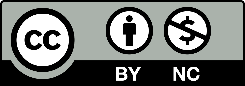 OverviewYear 4: Living in a digital worldYear 4 Digital TechnologiesGeneral Capabilities and Cross Curriculum PrioritiesThis resource contains extracts from The Western Australian Curriculum Version 8.1. © School Curriculum and Standards Authority.The unaltered and most up to date version of this material is located at http://wacurriculum.scsa.wa.edu.au/https://creativecommons.org/licenses/by-nc/4.0/ContentsDay 1: A digital world	page 5Let’s discuss		page 6Finding some answers		page 7Digital systems		page 8What I know and wonder 		page 9What is a digital system?		page 10The parts of a digital system		page 11Making a digital system work		page 12What is a digital world		page 13My word wall		page 14Day 2: Changing technology		page 15Telephone technology		page 16Smartphones		page 17Family agreements		page 18Mobile phones at school		page 19Online behaviour		page 20Adding to the word wall		page 21Day 3: A million tiny pieces	page 22Cracking the code		page 23A sequence		page 24The importance of detail		page 25Making Milo guide		page 26Testing time		page 27Infographics	page 28My Milo infographic	page 29Reflection		page 30Day 4: Making pathways		page 31Writing sequences		page 32The importance of understanding	page 33Algorithms	page 34Coding a picture 	page 35Algorithms with numbers and letters	page 36Algorithms using arrows	page 37More arrow algorithms		page 38Day 5: Computer programs 		page 39Databases	page 40Branching	page 41Finishing a flow chart	page 42My flow chart		page 43Day 6: Let’s get coding	page 44Lightbot: Code Hour		page 45Let’s get Lightbot moving!		page 46Scratch Junior	app for iPad or Android tablet	page 47  Scratch Jr tutorial time		page 48Scratch Jr sample projects		pages 49 and 50Scratch 		desktop computer or laptop		page 51Getting scratchy		pages 52 and 53Day 7: Discovering more skills		page 51Lightbot code hour		page 52Lightbot check		page 53Lightbot play		page 54Scratch Junior		page 55Scratch Junior skills		 page 56Day 8: Projects		page 57Lightbot procedures		page 58Lightbot procedures explored		page 59Lightbot procedures – my thoughts		page 60Scratch Junior		page 61Day 9: I am a programmer! 		page 62Lightbot 		page 63Lightbot gets tricky 		page 64Lightbot challenge 		page 65Scratch Junior challenge		page 66Scratch Junior project plan		page 67Day 10: Programmer plus!		page 68Learning about Lightbot loops		page 69Have a go at Lightbot loops		page 70Lightbot thoughts		page 71Scratch Junior		page 72Scratch Junior champion		page 73Finishing the word wall		page 74What I know		page 75On my own		page 76Home Tutor Reflection		page 77 and 78Return checklist		page 79 and 80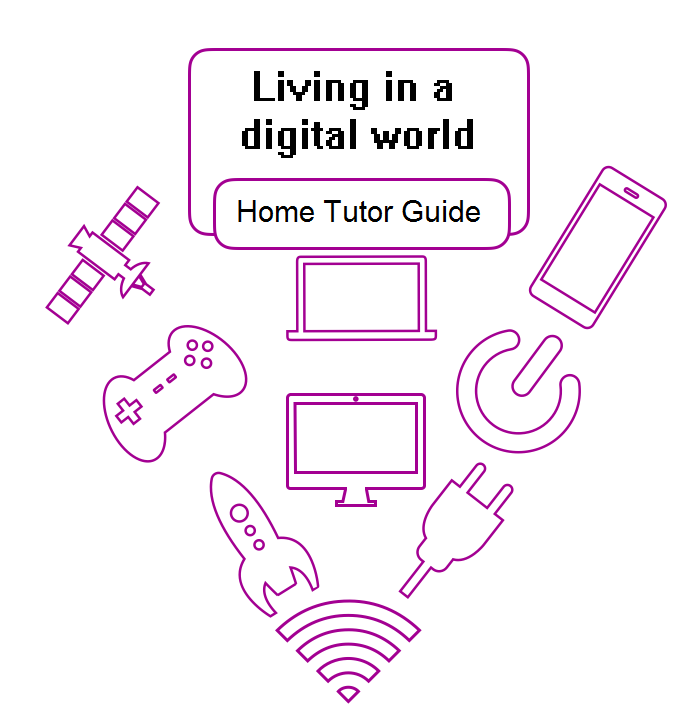 Western Australian CurriculumContent strandsContent strandsKnowledge and understandingProcesses and production skillsContent DescriptionsContent DescriptionsKnowledge and understandingKnowledge and understandingDigital understandingDigital understandingDigital systems and peripheral devices are used for different purposes and can store and transmit different types of data (ACTDIK007)Representation of dataRepresentation of dataData can be represented in different ways (ACTDIK008)Processes and production skillsProcesses and production skillsCollecting, managing and analysing dataCollecting, managing and analysing dataCollect and present different types of data for a specific purpose using software (ACTDIP009)Digital implementationDigital implementationUse simple visual programming environments that include a sequence of steps (algorithm) involving decisions made by the user (branching) (ACTDIP011)Create and communicate ideas and information safely, using agreed protocols (netiquette) (ACTDIP013Processes and production skillsProcesses and production skillsCreating solutions by:Creating solutions by:Investigating and definingInvestigating and definingDefine a sequence of steps to design a solution for a given task (WATPPS21)Identify and choose the appropriate resources from a given set (WATPPS22)DesigningDesigningDevelop and communicate design ideas and decisions using annotated drawings and appropriate technical terms (WATPPS23)Producing and implementingProducing and implementingSelect and safely use, appropriate components and equipment to make solutions (WATPPS24)EvaluatingEvaluatingUse criteria to evaluate and justify simple design processes and solutions (WATPPS25)Collaborating and managingCollaborating and managingWork independently, or collaboratively when required, to plan, create and communicate ideas and information for solutions (WATPPS26)General capabilitiesGeneral capabilitiesLiteracyNumeracyInformation and communication technology (ICT) capabilityCritical and creative thinkingPersonal and social capabilityEthical understandingIntercultural understandingCross-curriculum prioritiesCross-curriculum prioritiesAboriginal and Torres Strait Islander histories and culturesAsia and Australia’s engagement with AsiaSustainability DayTitlePage1A digital world52Changing technology103A million tiny pieces144Making pathways175Computer programs226Let’s get coding257Discovering more skills288Projects299I am a programmer!3110Programmer plus!33Reflection34Set return checklist34Home Tutor informationThis guide is designed to help you support the student. Please use the teaching and discussion points to ensure the student fully understands the concepts and skills presented in the Set.Please use the answers as a guide to marking the student work.Mark each task as the student completes it, showing ticks, comments and prompts where appropriate. Encourage your student to expand on answers, use vocabulary relevant to the topic. Students are required to transfer photographs and videos from mobile phone or cameras to computers. Please help the student reduce the size of these before incorporating them into documents, slide shows etc.Students are required to save photographs and videos to send to the teacher. Please help the student reduce the size of these before sending them to the teacher via Moodle, email, IFEX or USB.Days 3, 4 and 5 require the student to complete tasks using visual programming software on a tablet, laptop or desktop computer. The options are Lightbot or Scratch Junior. These are free programs.Some tasks ask the student to record his/her programming work using either photographs or videos. The student can use a mobile phone to do this.Welcome toLiving in a digital worldNOTE: The student may not know much about the topic at this stage. The initial activities are designed to reveal the knowledge the student already possesses, can predict or guess. Further activities will add to this knowledge.The student reads the speech bubbles and questions.Discuss the questions with the student.The student follows the instructions from the speech bubble on page 5, writing ideas from the discussion onto the page. Answers will vary.The student reads the speech bubbles and completes each task.Discuss if required.What information have you searched for on your computer? Answers will vary, eg information about lions; how to make a cake; song lyrics, images.How did you find the data or information you wanted? Answers will vary, eg used/typed words into the internet search bar; looked through the search results to find the website that was the one I wanted; used the video tab.List some games, apps and websites that you use. Answers will vary, eg Minecraft, ABC Kids.The student reads the speech bubble conversation.The student reads the instructions and completes the tasks. Answers will vary.The student reads the speech bubble conversation.The student reads the instructions and completes the tasks. Answers will vary.   car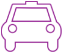    game controller/control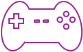   mobile phone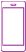   petrol pump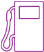   wifi (symbol)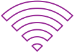    satellite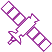   television or computer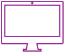    camera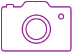 The student reads the speech bubble.Discuss what the student knows about digital systems with him/her.The student records the facts in the I know column. Answers will vary, eg digital systems are all around us, a mobile phone is a digital system. Discuss what the student wants to know about digital systems with him/her.The student records the questions in the I wonder column. Answers will vary, eg what was the first digital system, what can my phone help me do apart from making calls?The I learnt column will be completed on Day 5.The student reads the activity title and speech bubble conversation.Discuss any unknown vocabulary.The student reads and follows the instructions to complete the matching task.The student reads the activity title and speech bubble conversation.Discuss any unknown vocabulary.The student reads and follows the instructions to complete the matching task.The student reads the activity title and speech bubble conversation.Discuss any unknown vocabulary.The student reads and follows the instructions to complete the matching task.The student reads the activity title and speech bubble conversation.Discuss any unknown vocabulary.The student reads and follows the instructions to complete the matching task.The student reads the activity title and speech bubble conversation.Discuss any unknown vocabulary.The student reads and follows the instructions to complete the matching task.The student reads the activity title and speech bubble conversation.Discuss any unknown vocabulary.The student reads and follows the instructions to complete the matching task.The student reads the activity title and speech bubble conversation.Discuss any unknown vocabulary.The student reads and follows the instructions to complete the matching task.The student reads the activity title and speech bubble conversation.Discuss any unknown vocabulary.The student reads and follows the instructions to complete the matching task.The student reads the activity title and speech bubble conversation.Discuss any unknown vocabulary.The student reads and follows the instructions to complete the matching task.The student reads the activity title and speech bubble conversation.Discuss any unknown vocabulary.The student reads and follows the instructions to complete the matching task.monitormonitoron/off buttonon/off buttonUSB portUSB portmobile phonemobile phonecameracamera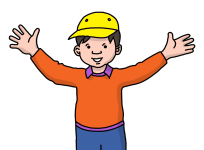 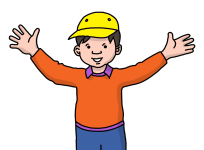 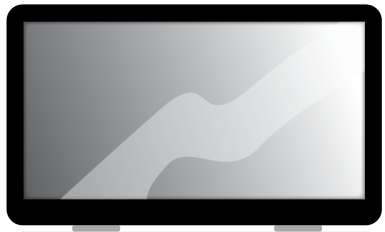 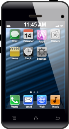 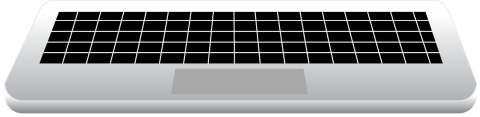 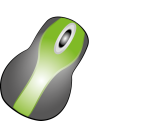 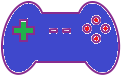 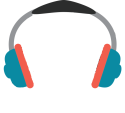 printerheadsetheadsetkeyboardkeyboardmousemousegame controlgame controltowerThe student reads the activity title and speech bubble conversation.The student reads each row in the table and writes an example into the third column. Answers will vary, see next pageComponentDefinitionExamplehardwareThe physical items (including peripherals) that make a digital system.computer tower and parts insidesoftwareThe programs used to operate computers and related devices.search engine, game websiteapplicationanother name for softwareApple appsstorage deviceAny computing hardware that is used for storing information.USB, internal hard driveperipheralA digital component that can be connected to a digital system.mouse, headphones, monitor, keyboard, printer, scannerYou use some devices that communicate or talk to each other.List them and explain how they communicate.You use some devices that communicate or talk to each other.List them and explain how they communicate.You use some devices that communicate or talk to each other.List them and explain how they communicate.Answers will vary, eg my mobile phone sends photos to my laptop using wifi; my computer send emails to my nana’s computer using the internet; I use a game controller to send messages to the tv/computer when I play a game.Answers will vary, eg my mobile phone sends photos to my laptop using wifi; my computer send emails to my nana’s computer using the internet; I use a game controller to send messages to the tv/computer when I play a game.Answers will vary, eg my mobile phone sends photos to my laptop using wifi; my computer send emails to my nana’s computer using the internet; I use a game controller to send messages to the tv/computer when I play a game.The student reads the speech bubble.The student tells you ideas of other compenents of a digital system, eg connection, cables, wire, power sources.Ask the student to read the information in each row of the table and complete the third column. Answers will vary, egThe student reads the speech bubble.The student tells you ideas of other compenents of a digital system, eg connection, cables, wire, power sources.Ask the student to read the information in each row of the table and complete the third column. Answers will vary, egThe student reads the speech bubble.The student tells you ideas of other compenents of a digital system, eg connection, cables, wire, power sources.Ask the student to read the information in each row of the table and complete the third column. Answers will vary, egComponentDefinitionExamplepower or chargecurrent to make the computer and its parts worksolar power, battery, battery charger, electricityinputWays of getting information into a digital device.mouse, keyboard, audio deviceoutputWays of getting information from a digital device so you can see, hear or touch it.printer, headphones, on screenconnectionAllows the flow of data into and out of a digital device.Wifi, Ethernet cable, air wavesThe student reads Jaxon’s story and follows the instructions.The student reads Jaxon’s story and follows the instructions.The student reads Jaxon’s story and follows the instructions.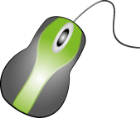 mousecomputer/laptop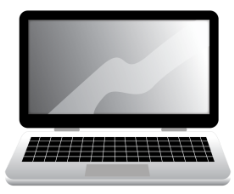 internet/cable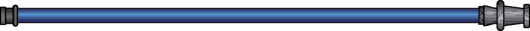 
computer, server, information storage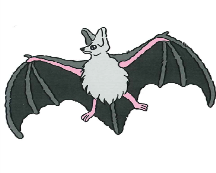 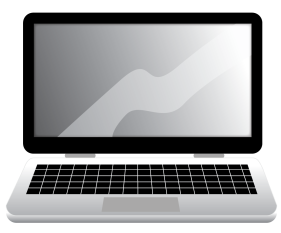 internet/cable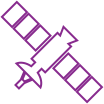 satelliteThe student reads the sentence at the bottom of the page.The student reads the sentence at the bottom of the page.The student reads the sentence at the bottom of the page.The student reads the activity title and speech bubble conversation.The student reads the instructions and completes the tasks.List the hardware. computer, keyboard, mouse, headset, digital drawing pad, stylus, towerList the peripherals. keyboard, mouse, headset, digital drawing pad, stylusWhich peripherals are used to input data into the computer? keyboard, mouse, digital drawing pad, stylusThe computer outputs information to the screen, headset, internet.The digital system connects to the internet, other networks.The student reads the activity title and speech bubble conversation.Supervise the student has he/she follows the steps to set up the word wall document on the computer.Ask the student to use the cursor to select a box in the table.Ask the student to type one of the new words or terms into the box.Ask the student to select another box and type in another new word (or phrase). Answers will vary, eg digital system, component, hardware, peripheral.When the student has thought of all the words, ask him/her to look back through the completed activity pages to see if there are any more words to add.If the table becomes full, ask the student to follow the Day 1 steps to make another table on another page in the document.	Help the student save the document into a location where he/she can access it each day.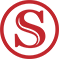 The student reads the activity title and speech bubble.The student reads the instructions and completes the task. Answers will vary, egThe student reads the activity title and speech bubble.The student reads the instructions and completes the task. Answers will vary, egThe student reads the activity title and speech bubble.The student reads the instructions and completes the task. Answers will vary, eg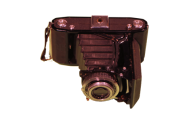 camera – taking photographsmobile phone, digital camera, iPad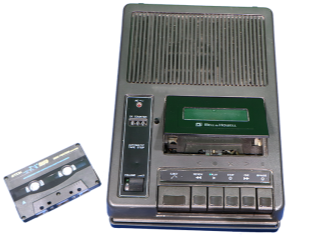 cassette recorder and tape – recording and listening to music, voices, soundsmobile phone, iPad, computer with microphone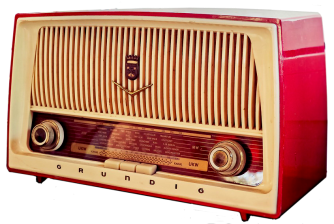 radio – entertainment, news, music, informationradio, television, mobile phone, iPad, computer, ipod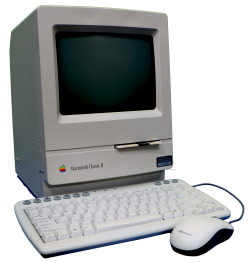 computer – creating and storing letters, emails, documents, internet searching, computer, laptop, tablet, mobile phone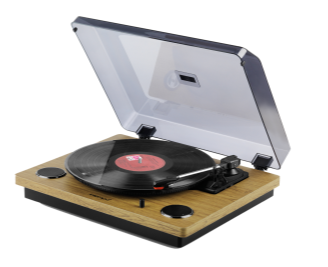 record player with record – listening  to music or other information stored on vinyl recordsradio, ipad, mobile phone, tablet, CD player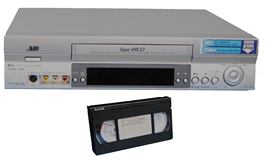 Video player and recorder and video tape – watch movies on video tapes, record television showsmobile phone, video camera, smart tv, tablet, computer, laptop The student reads the activity title and speech bubble.The student reads the instructions and answers the questions. Discuss the questions and possible answers if required. Answers will vary, egWhat is the purpose of this telephone? to make and receive phone calls, to talk with people you can’t see, to communicate with othersHow do you use it? pick up the hand piece, dial the phone number by putting your finger in each number hole and turning the dial, listen to the phone ringing until the person picks up the hand piece at their end.How does it work? electricity, phone lines/cablesCordless phone – What is its purpose? to make and receive phone calls, to talk with people you can’t see, to communicate with othersHow do you use it? pick up the hand piece, press number buttons for the phone number, listen to the phone ringing until the person picks up the hand piece at their end.How does it work? electricity, phone lines/cables, internetWhat else can it do? Answers will vary, eg you can walk around while you talk because the hand piece isn’t connected to the base, records messages and missed callls, press a speaker button so a group can listen to a call, have more than one phone in the home.The student reads the activity title and speech bubble.The student reads and answers the questions. Discuss the questions and possible answers if required. Answers will vary, egWhat does ‘mobile’ mean? can move around, user can take the phone anywhereWhat is the main purpose of a mobile phone? make and receive phone calls, communicate with others, text peopleList some ways we use mobile phones to communicate.phone calls, text messages, messenger, social media eg Facebook, communication apps, eg Skype, emailWhat else can you do using a mobile phone? search for information, check the date, record appointments, calendar, check the time, play games, take photographs and videos, record and listen to music, listen to podcastsMobile phones are sometimes called ‘smartphones’. What does this mean? you can do lots of thinks with them, not just make phone calls, they don’t need cables or cords or wires to work, does many of the things a computer does, can access the internetHow does a mobile phone work? electricity (battery), internet, radio wavesThe student reads the activity title and speech bubble.The student reads and answers the questions. Discuss the questions and possible answers if required. Answers will vary.What digital devices do you have in your home? List them below. Answers will vary, eg mobile phones, television, computer, iPad, washing machine, digital clock, oven.Tick the devices you use on your own. Answers will vary.Do you have your own mobile phone? Answers will vary.If not, are you allowed to use a mobile phone that belongs to another family member? Answers will vary.What are you allowed to do when you use the mobile phone? Answers will vary, eg phone calls, text messages, play games, Skype, email, search for information.When are you allowed to use the mobile phone? Answers will vary, eg for schoolwork, in the car, after I’ve finished my chores, when I want to ring nana.Discuss the topic in the Discussion box together.Ask the student to print one or two family rules about device use on the lines. Answers will vary.The student reads the activity title and speech bubble.The student reads and completes the ticking task. Answers will vary.Discuss the topic in the Discussion box with the student.The student records his/her ideas in the table. Answers will vary, egThe student reads the activity title and speech bubble.The student reads and completes the ticking task. Answers will vary.Discuss the topic in the Discussion box with the student.The student records his/her ideas in the table. Answers will vary, egYes becausestudents can look up information to help with schoolworkstudents can ring/text a parent if they have a problem students can ring/text a parent if they need something or want to go to someone’s house after schoolstudents can take photographs or videos for projectsNo becausethe phone might get stolen or brokenstudents might play games in classstudents might send text messages in classstudents might go on Facebookstudents might look up test answersstudents might take photographs or make videos without permissionstudents might send bullying messages The student reads the activity title and speech bubble.The student reads and completes the task. Answers will vary.Discuss the topic in the Discussion box with the student. The student should not change his/her choices.Discuss: If you were playing an online game and someone typed a message you did not like, what would you do? Answers will vary, eg tell/show an adult, leave the game.The student reads the speech bubble conversation.The student rereads the conversation, following the instructions.Discuss if required. Answers may vary, eg online, device, agreements.Ensure the student has saved the latest version of the word wall onto the computer.The student reads the activity title, speech bubbles and text on the page.The student reads the activity title and speech bubbles. The student reads and deciphers the rebus message, writing the message on the line.The student reads and follows the instruction to make his/her own rebus message for you to decipher.The student reads the next instruction and completes the table. Discuss ideas if the student cannot fill the table. Answers will vary, eg phone text – letters, numbers and pictures using a keypad or keyboardsmoke signals –a smoky fire and piece of cloth aboriginal artwork – symbols used to represent words or tell a storyEgyptian hieroglyphics – symbols used to represent words and numberssign language – hands and fingers used to represent words and numbersrock paintings – pictures used to represent words. stories and eventsmorse code – morse code machine sends clicks that represent lettersshorthand – symbols that represent wordssemaphore – flag positions represent different letters of the alphabetflags – different flags and their positions represent an event or message. The student reads the activity title and speech bubble. Complete the Discussion box activity together.The student follows the instruction for the writing activity. Answers will vary, eg getting ready for breakfast, getting ready to go to a soccer game, making a cake.Complete the Discussion box activity together.Supervise the student as he/she follows the steps to locate the videos.Watch and discuss the videos together.The student reads the final speech bubble and completes the task. The student reads the activity title then reads and follows the instructions to watch the video. The student reads the speech bubble conversation and completes the listing task. Answers will vary, eg milo, milk, water, spoon, mug, kettle (if making hot drink).The student reads the activity title and speech bubble.The student follows the instructions to complete the writing. Please do not help.The student reads the activity title and speech bubbles. The student gathers the materials he/she listed to make the drink.The student prints the tester’s name to complete the sentence.The student reads the speech bubbles.NOTE: it is important that the tester follows the instructions exactly. If the instruction is ‘Put some Milo in the mug.’ then tip a tiny amount of Milo into the mug. Do not use a spoon and don’t use the usual amount of Milo. Read the numbered instructions with the student.Ask the student to start the test by following the instructions.The student reads the activity title and speech bubbles and completes the tasks. List some other ways we give and receive information. Answers will vary, eg e-reader, book, television, movie, ipod, oral instructions, report, newspaper, magazine, ask an adult.Which two words have been joined together to make infographics? information, graphicsAn infographic is? Answers will vary, eg information and pictures used together; information shown as pictures.The student reads the definition speech bubble.Discuss the definition to ensure the student understands the terminology.The student reads the Discussion box.Discuss the infographic: What is this infographic about? Answers will vary, eg making playdough.How do you know? Answers will vary, eg the title, the pictures.If there weren’t any words, what would the pictures tell you? Answers will vary, eg how to make something you could turn into a dragon model.What information do the words add to the infographic? Answers will vary, eg the amount of ingredients, what to do with the ingredients.What are the features of the infographic? Answers will vary, eg clear images that help you understand what to do, large coloured heading in a fun font, easy to read, not many words.The student reads the activity title and speech bubbles.The student reads the task description and tips.The student creates his/her infographic, using the written steps from the Milo guide activity.When the infographic is completed, the student saves it in an electronic format to return with the Set. The student reads the activity title and speech bubble.The student reads and responds to each question.The student opens the Word wall document, reviews the discussions and work today and adds new terminology to the wall.The student reads the activity title and speech bubble. Discuss the pictures in the grid.The student reads the activity title and speech bubble. Discuss the pictures in the grid.The student reads the activity title and speech bubble. Discuss the pictures in the grid.The student reads the activity title and speech bubble. Discuss the pictures in the grid.The student reads the activity title and speech bubble. Discuss the pictures in the grid.The student reads the activity title and speech bubble. Discuss the pictures in the grid.The student reads the activity title and speech bubble. Discuss the pictures in the grid.The student reads the activity title and speech bubble. Discuss the pictures in the grid.The student reads and follows the instructions.The student reads and follows the instructions.The student reads and follows the instructions.The student reads and follows the instructions.The student reads and follows the instructions.The student reads and follows the instructions.The student reads and follows the instructions.The student reads and follows the instructions.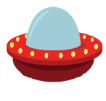 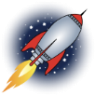 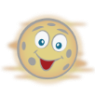 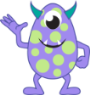 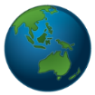 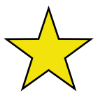 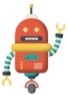 Pathway 1: Start on EarthPathway 1: Start on EarthPathway 1: Start on EarthPathway 1: Start on EarthPathway 2: Start in the robot.Pathway 2: Start in the robot.Pathway 2: Start in the robot.Pathway 2: Start in the robot.Move two spaces to the right.Move two spaces to the right.Move two spaces to the right.Move two spaces to the right.Move one space to the left.Move one space to the left.Move one space to the left.Move one space to the left.Where have you landed? starWhere have you landed? starWhere have you landed? starWhere have you landed? starMove up four spaces.Move up four spaces.Move up four spaces.Move up four spaces.Continue up two squares.Continue up two squares.Continue up two squares.Continue up two squares.Where have you landed? spaceshipWhere have you landed? spaceshipWhere have you landed? spaceshipWhere have you landed? spaceshipGo right four squares.Go right four squares.Go right four squares.Go right four squares.Move right four spaces.Move right four spaces.Move right four spaces.Move right four spaces.What is in the square below you? alienWhat is in the square below you? alienWhat is in the square below you? alienWhat is in the square below you? alienMove down four spaces.Move down four spaces.Move down four spaces.Move down four spaces.Move diagonally to the right. Move diagonally to the right. Move diagonally to the right. Move diagonally to the right. How do you get back to the robot?How do you get back to the robot?How do you get back to the robot?How do you get back to the robot?What is in the square?  rocketWhat is in the square?  rocketWhat is in the square?  rocketWhat is in the square?  rocketMove left three spacesMove left three spacesMove left three spacesMove left three spacesThe grid will be used in the next activity.The grid will be used in the next activity.The grid will be used in the next activity.The grid will be used in the next activity.The grid will be used in the next activity.The grid will be used in the next activity.The grid will be used in the next activity.The grid will be used in the next activity.The student reads the activity title and speech bubble. Supervise as the student reads and completes each task. Write a sequenced pathway that will take the rocket back to Earth. Answers will vary, eg Move left seven spaces, move down three spaces.Write a sequenced pathway that takes the robot to visit the alien, land on the moon and finish on the spaceship. Answers will vary, eg Move 2 spaces right, 3 spaces up, 5 spaces left, 1 space up, 2 spaces right.Check the sequence the student has written to move from the alien to the added objects and land on the star is correct. The student reads the activity title and speech bubble. Supervise and take part where appropriate as the student completes the remaining tasks.Wingdings message: When you use a code you need to know how to read it.The student reads the activity title and speech bubble conversation. Discuss the information if required.Supervise as the student reads and completes the tasks. Discuss if required.Does the algorithm match the pattern? Follow the steps to find out. yes Do either of the algorithms below match this pattern? Tick those that match. Both algorithms should be ticked as both match the pattern.If the student makes changes to the code, he/she should not erase anything. Ask the student to draw a line through any incorrect information and add extra information between others if adding anything.Ensure the student stores, scans or photographs and saves code and test page to send to the teacher.The student reads the activity title and speech bubble.Supervise as the student reads and completes the tasks. Discuss if required.The student reads the activity title and speech bubble.Supervise as the student reads and completes the tasks. Discuss if required.The student reads the activity title and speech bubble.Supervise as the student reads and completes the tasks. Discuss if required.The student reads the activity title and speech bubble.Supervise as the student reads and completes the tasks. Discuss if required.The student reads the activity title and speech bubble.Supervise as the student reads and completes the tasks. Discuss if required.The student reads the activity title and speech bubble.Supervise as the student reads and completes the tasks. Discuss if required.The student reads the activity title and speech bubble.Supervise as the student reads and completes the tasks. Discuss if required.The student reads the activity title and speech bubble.Supervise as the student reads and completes the tasks. Discuss if required.Write an algorithm using numbers and words to match this grid. Answers will vary, egWrite an algorithm using numbers and words to match this grid. Answers will vary, egWrite an algorithm using numbers and words to match this grid. Answers will vary, egWrite an algorithm using numbers and words to match this grid. Answers will vary, egWrite an algorithm using numbers and words to match this grid. Answers will vary, egWrite an algorithm using numbers and words to match this grid. Answers will vary, egWrite an algorithm using numbers and words to match this grid. Answers will vary, egWrite an algorithm using numbers and words to match this grid. Answers will vary, egtwo blue, one whitetwo blue, one white2 blue, 1 whiteone white, two blueone white, two blue1 white, 2 bluetwo white. one bluetwo white. one blue2 white. 1 blueone white, one blue, one whiteone white, one blue, one white1 white, 1 blue, 1 whiteThe first line of the algorithm has been printed.The first line of the algorithm has been printed.The first line of the algorithm has been printed.The first line of the algorithm has been printed.The first line of the algorithm has been printed.1B, 1B, 1W1B, 1B, 1WThe code for each square is separated by a comma.The code for each square is separated by a comma.The code for each square is separated by a comma.The code for each square is separated by a comma.The code for each square is separated by a comma.1W, 1B, 1B1W, 1B, 1BPrint the next three lines of the algorithm.Print the next three lines of the algorithm.Print the next three lines of the algorithm.Print the next three lines of the algorithm.Print the next three lines of the algorithm.1W, 1W, 1B1W, 1W, 1B1W, 1B, 1W1W, 1B, 1WWe can simplify the code even more. We can simplify the code even more. We can simplify the code even more. We can simplify the code even more. We can simplify the code even more. 2B, 1W2B, 1WLook at the first line that has been simplified.Look at the first line that has been simplified.Look at the first line that has been simplified.Look at the first line that has been simplified.Look at the first line that has been simplified.1W, B21W, B2Write the other three lines yourself.Write the other three lines yourself.Write the other three lines yourself.Write the other three lines yourself.Write the other three lines yourself.2W, 1B2W, 1B1W, 1B, 1W1W, 1B, 1WThe student reads the activity title and speech bubble conversation.Discuss the arrow code in the Discussion box with the student.The student reads the activity title and speech bubble conversation.Discuss the arrow code in the Discussion box with the student.The student reads the activity title and speech bubble conversation.Discuss the arrow code in the Discussion box with the student.The student reads the activity title and speech bubble conversation.Discuss the arrow code in the Discussion box with the student.The student reads the activity title and speech bubble conversation.Discuss the arrow code in the Discussion box with the student.The student reads the activity title and speech bubble conversation.Discuss the arrow code in the Discussion box with the student.The student reads the activity title and speech bubble conversation.Discuss the arrow code in the Discussion box with the student.The student reads the activity title and speech bubble conversation.Discuss the arrow code in the Discussion box with the student.The student reads the activity title and speech bubble conversation.Discuss the arrow code in the Discussion box with the student.The student reads the activity title and speech bubble conversation.Discuss the arrow code in the Discussion box with the student.The student reads the activity title and speech bubble conversation.Discuss the arrow code in the Discussion box with the student.The student reads the activity title and speech bubble conversation.Discuss the arrow code in the Discussion box with the student.The student reads the activity title and speech bubble conversation.Discuss the arrow code in the Discussion box with the student.The student reads the activity title and speech bubble conversation.Discuss the arrow code in the Discussion box with the student.The student reads the activity title and speech bubble conversation.Discuss the arrow code in the Discussion box with the student.The student reads the activity title and speech bubble conversation.Discuss the arrow code in the Discussion box with the student.The student reads the activity title and speech bubble conversation.Discuss the arrow code in the Discussion box with the student.Supervise as the student reads and completes the first task.Supervise as the student reads and completes the first task.Supervise as the student reads and completes the first task.Supervise as the student reads and completes the first task.Supervise as the student reads and completes the first task.Supervise as the student reads and completes the first task.Supervise as the student reads and completes the first task.Supervise as the student reads and completes the first task.Supervise as the student reads and completes the first task.Supervise as the student reads and completes the first task.Supervise as the student reads and completes the first task.Supervise as the student reads and completes the first task.Supervise as the student reads and completes the first task.Supervise as the student reads and completes the first task.Supervise as the student reads and completes the first task.Supervise as the student reads and completes the first task.Supervise as the student reads and completes the first task.Supervise as the student reads and completes the first task.Supervise as the student reads and completes the first task.Supervise as the student reads and completes the first task.Supervise as the student reads and completes the first task.Supervise as the student reads and completes the first task.Supervise as the student reads and completes the first task.Supervise as the student reads and completes the first task.Supervise as the student reads and completes the first task.Supervise as the student reads and completes the first task.Supervise as the student reads and completes the first task.Supervise as the student reads and completes the first task.Supervise as the student reads and completes the first task.Supervise as the student reads and completes the first task.Supervise as the student reads and completes the first task.Supervise as the student reads and completes the first task.Supervise as the student reads and completes the first task.Supervise as the student reads and completes the first task.Supervise as the student reads and completes the first task.Supervise as the student reads and completes the first task.Ask the student if he/she can identify any repeating patterns in the arrow algorithm.If any are identified, ask the student to shade them using paired colours.Answers will vary, eg on next pageAsk the student if he/she can identify any repeating patterns in the arrow algorithm.If any are identified, ask the student to shade them using paired colours.Answers will vary, eg on next pageAsk the student if he/she can identify any repeating patterns in the arrow algorithm.If any are identified, ask the student to shade them using paired colours.Answers will vary, eg on next pageAsk the student if he/she can identify any repeating patterns in the arrow algorithm.If any are identified, ask the student to shade them using paired colours.Answers will vary, eg on next pageAsk the student if he/she can identify any repeating patterns in the arrow algorithm.If any are identified, ask the student to shade them using paired colours.Answers will vary, eg on next pageAsk the student if he/she can identify any repeating patterns in the arrow algorithm.If any are identified, ask the student to shade them using paired colours.Answers will vary, eg on next pageAsk the student if he/she can identify any repeating patterns in the arrow algorithm.If any are identified, ask the student to shade them using paired colours.Answers will vary, eg on next pageAsk the student if he/she can identify any repeating patterns in the arrow algorithm.If any are identified, ask the student to shade them using paired colours.Answers will vary, eg on next pageAsk the student if he/she can identify any repeating patterns in the arrow algorithm.If any are identified, ask the student to shade them using paired colours.Answers will vary, eg on next pageAsk the student if he/she can identify any repeating patterns in the arrow algorithm.If any are identified, ask the student to shade them using paired colours.Answers will vary, eg on next pageAsk the student if he/she can identify any repeating patterns in the arrow algorithm.If any are identified, ask the student to shade them using paired colours.Answers will vary, eg on next pageAsk the student if he/she can identify any repeating patterns in the arrow algorithm.If any are identified, ask the student to shade them using paired colours.Answers will vary, eg on next pageAsk the student if he/she can identify any repeating patterns in the arrow algorithm.If any are identified, ask the student to shade them using paired colours.Answers will vary, eg on next pageAsk the student if he/she can identify any repeating patterns in the arrow algorithm.If any are identified, ask the student to shade them using paired colours.Answers will vary, eg on next pageAsk the student if he/she can identify any repeating patterns in the arrow algorithm.If any are identified, ask the student to shade them using paired colours.Answers will vary, eg on next pageAsk the student if he/she can identify any repeating patterns in the arrow algorithm.If any are identified, ask the student to shade them using paired colours.Answers will vary, eg on next pageAsk the student if he/she can identify any repeating patterns in the arrow algorithm.If any are identified, ask the student to shade them using paired colours.Answers will vary, eg on next page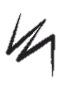 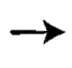 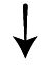 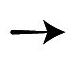 The student reads and completes the second task of coding this pattern.The student reads and completes the second task of coding this pattern.The student reads and completes the second task of coding this pattern.The student reads and completes the second task of coding this pattern.The student reads and completes the second task of coding this pattern.The student reads and completes the second task of coding this pattern.The student reads and completes the second task of coding this pattern.The student reads and completes the second task of coding this pattern.The student reads and completes the second task of coding this pattern.The student reads and completes the second task of coding this pattern.The student reads and completes the second task of coding this pattern.The student reads and completes the second task of coding this pattern.The student reads and completes the second task of coding this pattern.The student reads and completes the second task of coding this pattern.The student reads and completes the second task of coding this pattern.The student reads and completes the second task of coding this pattern.The student reads and completes the second task of coding this pattern.The student reads and completes the second task of coding this pattern.The student reads and completes the second task of coding this pattern.The student reads and completes the second task of coding this pattern.The student reads and completes the second task of coding this pattern.The student reads and completes the second task of coding this pattern.The student reads and completes the second task of coding this pattern.The student reads and completes the second task of coding this pattern.The student reads and completes the second task of coding this pattern.The student reads and completes the second task of coding this pattern.The student reads and completes the second task of coding this pattern.The student reads and completes the second task of coding this pattern.The student reads and completes the second task of coding this pattern.The student reads and completes the second task of coding this pattern.The student reads and completes the second task of coding this pattern.The student reads and completes the second task of coding this pattern.The student reads and completes the second task of coding this pattern.The student reads and completes the second task of coding this pattern.The student reads and completes the second task of coding this pattern.The student reads and completes the second task of coding this pattern.Answers will vary, egAnswers will vary, egAnswers will vary, egAnswers will vary, egAnswers will vary, egAnswers will vary, egAnswers will vary, egAnswers will vary, egAnswers will vary, egAnswers will vary, egAnswers will vary, egAnswers will vary, egAnswers will vary, egAnswers will vary, egAnswers will vary, egAnswers will vary, egAnswers will vary, eg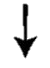 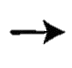 ORORAsk the student if he/she can identify any repeating patterns in the arrow algorithm.If any are identified, ask the student to shade the patterns using paired colours.Answers will vary; see shaded areas of algorithms above. The second algorithm has two repeating patterns.Ask the student if he/she can identify any repeating patterns in the arrow algorithm.If any are identified, ask the student to shade the patterns using paired colours.Answers will vary; see shaded areas of algorithms above. The second algorithm has two repeating patterns.Ask the student if he/she can identify any repeating patterns in the arrow algorithm.If any are identified, ask the student to shade the patterns using paired colours.Answers will vary; see shaded areas of algorithms above. The second algorithm has two repeating patterns.Ask the student if he/she can identify any repeating patterns in the arrow algorithm.If any are identified, ask the student to shade the patterns using paired colours.Answers will vary; see shaded areas of algorithms above. The second algorithm has two repeating patterns.Ask the student if he/she can identify any repeating patterns in the arrow algorithm.If any are identified, ask the student to shade the patterns using paired colours.Answers will vary; see shaded areas of algorithms above. The second algorithm has two repeating patterns.Ask the student if he/she can identify any repeating patterns in the arrow algorithm.If any are identified, ask the student to shade the patterns using paired colours.Answers will vary; see shaded areas of algorithms above. The second algorithm has two repeating patterns.Ask the student if he/she can identify any repeating patterns in the arrow algorithm.If any are identified, ask the student to shade the patterns using paired colours.Answers will vary; see shaded areas of algorithms above. The second algorithm has two repeating patterns.Ask the student if he/she can identify any repeating patterns in the arrow algorithm.If any are identified, ask the student to shade the patterns using paired colours.Answers will vary; see shaded areas of algorithms above. The second algorithm has two repeating patterns.Ask the student if he/she can identify any repeating patterns in the arrow algorithm.If any are identified, ask the student to shade the patterns using paired colours.Answers will vary; see shaded areas of algorithms above. The second algorithm has two repeating patterns.Ask the student if he/she can identify any repeating patterns in the arrow algorithm.If any are identified, ask the student to shade the patterns using paired colours.Answers will vary; see shaded areas of algorithms above. The second algorithm has two repeating patterns.Ask the student if he/she can identify any repeating patterns in the arrow algorithm.If any are identified, ask the student to shade the patterns using paired colours.Answers will vary; see shaded areas of algorithms above. The second algorithm has two repeating patterns.Ask the student if he/she can identify any repeating patterns in the arrow algorithm.If any are identified, ask the student to shade the patterns using paired colours.Answers will vary; see shaded areas of algorithms above. The second algorithm has two repeating patterns.Ask the student if he/she can identify any repeating patterns in the arrow algorithm.If any are identified, ask the student to shade the patterns using paired colours.Answers will vary; see shaded areas of algorithms above. The second algorithm has two repeating patterns.Ask the student if he/she can identify any repeating patterns in the arrow algorithm.If any are identified, ask the student to shade the patterns using paired colours.Answers will vary; see shaded areas of algorithms above. The second algorithm has two repeating patterns.Ask the student if he/she can identify any repeating patterns in the arrow algorithm.If any are identified, ask the student to shade the patterns using paired colours.Answers will vary; see shaded areas of algorithms above. The second algorithm has two repeating patterns.Ask the student if he/she can identify any repeating patterns in the arrow algorithm.If any are identified, ask the student to shade the patterns using paired colours.Answers will vary; see shaded areas of algorithms above. The second algorithm has two repeating patterns.Ask the student if he/she can identify any repeating patterns in the arrow algorithm.If any are identified, ask the student to shade the patterns using paired colours.Answers will vary; see shaded areas of algorithms above. The second algorithm has two repeating patterns.The student reads the activity title, speech bubble and first instruction.The student shades his/her pattern. Answers will vary.The student reads the second instruction and makes an algorithm to match his/her pattern. Answers will vary.The student reads the Discussion box text.Test the algorithm for the student.The student answers the question Did your algorithm work?The student makes adjustments until the algorithm works. Help with testing if required.The student reads the speech bubble and completes the second algorithm. Answers will vary.Test the algorithm for the student.The student answers the question Did your algorithm work?The student makes adjustments until the algorithm works. Help with testing if required.The student opens the Word wall document, reviews the discussions and work today and adds new terminology to the wall.The student reads the activity title, materials list and speech bubbles.The student completes the decision task. List three things you might need to make a decision about. Answers will vary, eg what to wear, which sport to play, who to invite to my birthday party.The student reads the text and watches the video (instructions to find video below). Open the search engine on your computer.Type ‘dk coding for kids’ into the search bar and press the ‘enter’ key.Select the ‘videos’ tab below the search bar.Select the Coding for kids 3: Think like a computer.Select the ‘Skip Ad’ tab on the right of the screen to skip the advert.The student reads and completes the task. What three decisions might the programmer need to make? List them here. Answers will vary, eg how do I tell the robot to turn around? How do I make sure the robot goes through the door? How do I make sure the robot collects a plate of food?The student reads the activity title and speech bubble.The student completes the bubble shading task.The student reads the next speech bubbles.Discussion box: The student reads the instruction and selects an animal.Ask the student questions that do not say the animal name and can only be answered using yes or no answers, eg does the animal have wings? As each animal is eliminated, cover it with a counter or similar item, eg if the answer is yes (has wings) cover the cat, monkey, frog, bear, elephant and pig; if no (no wings), cover the bat, bee, bird and pterodactyl.Continue asking questions about the remaining (uncovered) animals until all but one are covered.Ask the student if the uncovered animal is the one he/she selected.Play the game again, with the student asking the questions.Repeat the game. The student reads and completes the final task. Answers will vary.The student reads the activity title and speech bubble.The student writes his/her own definition of what branching might be.The student reads the definition and the speech bubble.Read and discuss the flow chart with the student.The student reads the activity title, speech bubbles and table.The student reads the Discussion box. Discuss the flow chart together.Discuss ideas to complete the flow chart.The student prints his/her ideas into the boxes. Answers will vary, egThe student reads the activity title, speech bubbles and table.The student reads the Discussion box. Discuss the flow chart together.Discuss ideas to complete the flow chart.The student prints his/her ideas into the boxes. Answers will vary, egThe student reads the activity title, speech bubbles and table.The student reads the Discussion box. Discuss the flow chart together.Discuss ideas to complete the flow chart.The student prints his/her ideas into the boxes. Answers will vary, egThe student reads the activity title, speech bubbles and table.The student reads the Discussion box. Discuss the flow chart together.Discuss ideas to complete the flow chart.The student prints his/her ideas into the boxes. Answers will vary, egThe student reads the activity title, speech bubbles and table.The student reads the Discussion box. Discuss the flow chart together.Discuss ideas to complete the flow chart.The student prints his/her ideas into the boxes. Answers will vary, egThe student reads the activity title, speech bubbles and table.The student reads the Discussion box. Discuss the flow chart together.Discuss ideas to complete the flow chart.The student prints his/her ideas into the boxes. Answers will vary, egThe student reads the activity title, speech bubbles and table.The student reads the Discussion box. Discuss the flow chart together.Discuss ideas to complete the flow chart.The student prints his/her ideas into the boxes. Answers will vary, egWould this animal be a good pet?   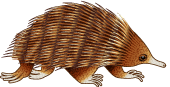 Would this animal be a good pet?   Would this animal be a good pet?   Would this animal be a good pet?   Would this animal be a good pet?   Would this animal be a good pet?   Would this animal be a good pet?   eg a) Is it soft and cuddly?ORb) Is it a wild animal?eg a) Is it soft and cuddly?ORb) Is it a wild animal?eg a) Is it soft and cuddly?ORb) Is it a wild animal?The student reads the activity title and speech bubbles.The student thinks of a question to sort the shapes, eg Does it have 4 straight sides? The student prints the question into the rectangular box. The student follows each branch of the flow chart and draws the shapes in the appropriate shapes. Quadrilaterals: The student opens the Word wall document, reviews the discussions and work today and adds new terminology to the wall.The student reads the title, all speech bubbles and the top table.Help the student select the appropriate programming language. The notes below provide more information about each program.NOTES:All programs are free.Students may need help to read instructions and tips.Lightbot – game to introduce and practise coding skills. An appropriate starting point for new or inexperienced users. Lightbot is scaffolded so it presents challenges to more experienced users. Scratch Junior – designed to introduce coding skills. An appropriate starting point for new or inexperienced users. Users create interactive projects using characters and blocks to create action. Users create and test their programs.Scratch – designed to consolidate and extend coding skills. Suggested for users with previous Scratch Junior or Scratch experience. Users create interactive projects using characters and blocks to create action. Users create and test their programs. The student will need to create an account to save his/her Scratch projects. The student will be guided to do this in the Getting Scratchy activity.Ask the student to go to the appropriate page in the activity book to begin the tasks.The student reads and follows the instructions to watch the video Coding for kids 2.The student reads the speech bubbles.Discuss the Lightbot symbols with the student.Read the last speech bubble and text with the student.The student reads the activity title.Read the speech bubbles and instructions to download either the app (for tablets) or the program (computer or laptop) with the student.Supervise the student as he/she follows the appropriate instructions and opens Lightbot.Ask the student to read the next speech bubble.Help the student as he/she follows the instructions to complete puzzle 1.Ask the student to read the instruction and complete puzzles 2, 3 and 4.The student opens the Word wall document, reviews the discussions and work today and adds new terminology to the wall.The student reads the activity title.Supervise the student as he/she follows the instructions to locate and watch the video Coding for kids 2.The student reads the speech bubbles.Supervise the student as he/she follows the instructions to the Scratch Jr website homepage.The student explores the Interface guide, Paint editor guide and Block descriptions as instructed on the activity page.The student reads the activity title and speech bubble.Supervise the student as he/she follows the instructions to watch the four videos.The student can read the other tips if he/she wishes.The student reads the speech bubble and Discussion box.Help the student download the Scratch Jr app.The student follows the instructions on the activity sheet to open the app and locate and watch the video. The student reads the activity title and speech bubble.Supervise the student as he/she:reads the information and follows the instructions to run a projectexperiments with the coding blocks to make changes to the sample projectfollows the instructions to complete the mind map. Answers will vary, eg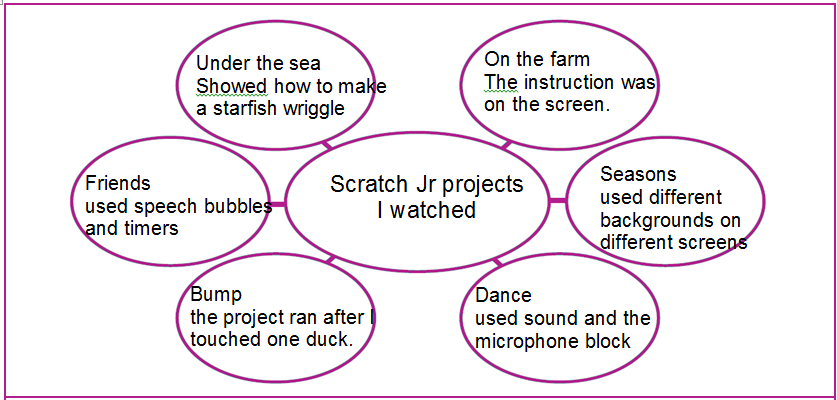 The student opens the Word wall document, reviews the discussions and work today and adds new terminology to the wall.The student reads the activity title.Supervise the student as he/she follows the instructions to locate and watch the video Coding for kids 2.The student reads the speech bubbles.Explore and discuss the Scratch screen image and labels with the student.The student reads the activity title and speech bubble.The student follows the instructions to:locate and open the Scratch homepagewatch the About video.Guide the student to create an account following these steps:select the Join Scratch icon from the icon bar.in the pop up screen, complete the information to create the accountuse the Next button to scroll through and complete the account details.The student reads and follows the instructions on the activity page to:select the Explore tab and view the projectscomplete the mind map on page 53. Answers will vary, eg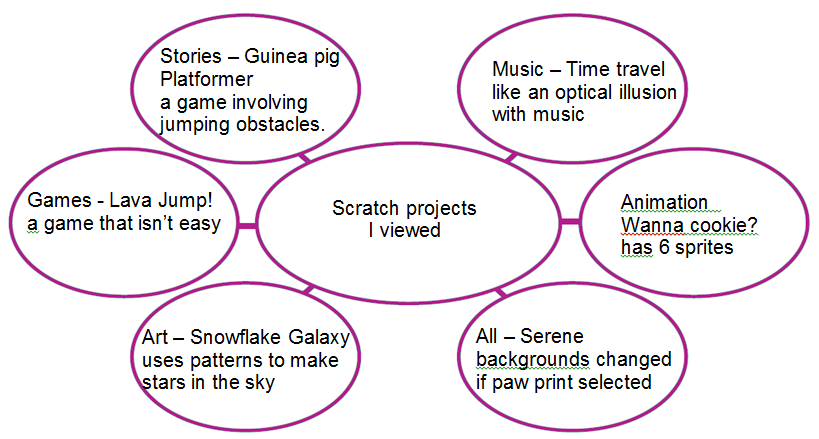 The student opens the Word wall document, reviews the discussions and work today and adds new terminology to the wall.The student reads the activity title, materials list, speech bubbles and instructions.The student turns to the appropriate pages in the activity book to begin the tasks. The student reads the speech bubble and follows the instructions to complete the activities.Answers will vary and will be tested in the next activity. The student reads the title and speech bubble and follows the instructions to open the Lightbot app or home page.The student follows the instructions to open puzzle 5, copy in his/her code and test it.The student videos the tests as described on the activity page.The student reads the title and speech bubble and follows the instructions to complete the bubble tasks. Answers will vary.The student reads the speech bubble and completes puzzle 7.Supervise the student as he/she completes the puzzle 8 challenge.The student opens the Word wall document, reviews the discussions and work today and adds new terminology to the wall.The student reads the title and speech bubble.The student opens the Scratch Jr app and follows the instructions on the activity sheet to review the different features.The student follows the instructions to open a new project screen.Instructions on the next steps are included on the next page. The student reads the title and speech bubble conversation.The student completes the described tasks.The student opens the Word wall document, reviews the discussions and work today and adds new terminology to the wall.The student reads the activity title, materials list, speech bubbles and instructions.The student turns to the appropriate pages in the activity book to begin the tasks. The student reads the title and speech bubbles.The student completes the repeated pattern tasks.The student reads the title and speech bubbles.The student completes the repeated pattern tasks.The student reads the title and speech bubbles.The student completes the repeated pattern tasks.The student reads the title and speech bubbles.The student completes the repeated pattern tasks.The student reads the title and speech bubbles.The student completes the repeated pattern tasks.The student reads the title and speech bubbles.The student completes the repeated pattern tasks.The student reads the title and speech bubbles.The student completes the repeated pattern tasks.The student reads the title and speech bubbles.The student completes the repeated pattern tasks.The student reads the title and speech bubbles.The student completes the repeated pattern tasks.The student reads the title and speech bubbles.The student completes the repeated pattern tasks.The student reads the title and speech bubbles.The student completes the repeated pattern tasks.The student reads the title and speech bubbles.The student completes the repeated pattern tasks.The student reads the title and speech bubbles.The student completes the repeated pattern tasks.The student reads the title and speech bubbles.The student completes the repeated pattern tasks.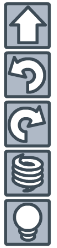 Draw the repeated pattern into these boxes.Draw the repeated pattern into these boxes.Draw the repeated pattern into these boxes.Draw the repeated pattern into these boxes.Draw the repeated pattern into these boxes.Draw the repeated pattern into these boxes.Draw the repeated pattern into these boxes.Draw the repeated pattern into these boxes.The student reads the explanation. Discuss if required.The student reads the explanation. Discuss if required.The student reads the explanation. Discuss if required.The student reads the explanation. Discuss if required.The student reads the explanation. Discuss if required.The student reads the explanation. Discuss if required.The student reads the explanation. Discuss if required.The student reads the explanation. Discuss if required.The student reads the explanation. Discuss if required.The student reads the explanation. Discuss if required.The student reads the explanation. Discuss if required.The student reads the explanation. Discuss if required.The student reads the explanation. Discuss if required.The student reads the explanation. Discuss if required.The student reads the title and speech bubble.The student follows the instructions in the box to open the Procedures puzzle 1.The student reads the speech bubble and follows the instructions.The student reads the next speech bubble and uses the steps in the boxes to help solve the puzzle.The student reads and follows the instruction.The student reads the speech bubble and Discussion box.Have the discussion with the student. Ask the student to read and complete the tasks.What did you think about the Procedures puzzles? Answers will vary, eg I liked the challenge, I had to think carefully, they are more difficult.Why did these puzzles take longer to solve than the Basics puzzles? Answers will vary, eg they are more difficult, have more levels, you take extra time to work out the P1 codes, need more testing to make sure they work.Which puzzle was more difficult? Answers will vary.Why? Answers will vary.The student reads and follows the instruction to go to the Word wall activity.The student reads the title and speech bubble, and opens the app as described.The student reads the speech bubbles, challenges and information.The student completes the challenges.The student records his project and coding blocks as described on the activity page.The student opens the Word wall document, reviews the discussions and work today and adds new terminology to the wall.The student reads the activity title, materials list, speech bubbles and instructions.The student turns to the appropriate pages in the activity book to begin the tasks. The student reads the activity title and speech bubbles and follows the instructions to open the program.The student follows the instructions to open and complete Procedures puzzle 3.The student follows the instructions to run, record and save the puzzle and code. Assist if required.The student reads the activity title and speech bubble.The student follows the instructions to open Procedures puzzle 4.The student reads the speech bubbles and uses the steps and hints solve the puzzle.The student reads the activity title and speech bubble.The student saves the solved puzzle 4 as instructed.The student reads the speech bubbles and attempts puzzles 5 and 6.The student saves the solved puzzles  as instructed.The student opens the Word wall document, reviews the discussions and work today and adds new terminology to the wall.The student reads the activity title and speech bubble.Read and discuss the challenge with the student.The student reads the speech bubble.The student reads the activity title and speech bubble.The student opens the Scratch Jr app. The student reads and follows the instructions using the app to make his/her character and background choices.The student reads and follows the speech bubble instructions to make the labelled plans.The student opens the Word wall document, reviews the discussions and work today and adds new terminology to the wall.The student reads the activity title, materials list, speech bubbles and instructions.The student turns to the appropriate pages in the activity book to begin the tasks. The student reads the two speech bubbles and draws to code into the grid beside the puzzle.Check the student’s solution and ask him/her to make changes if the code is not correct.The student reads the two speech bubbles and draws to code into the grid beside the puzzle.Check the student’s solution and ask him/her to make changes if the code is not correct.The student reads the two speech bubbles and draws to code into the grid beside the puzzle.Check the student’s solution and ask him/her to make changes if the code is not correct.The student reads the two speech bubbles and draws to code into the grid beside the puzzle.Check the student’s solution and ask him/her to make changes if the code is not correct.The student reads the two speech bubbles and draws to code into the grid beside the puzzle.Check the student’s solution and ask him/her to make changes if the code is not correct.The student reads the two speech bubbles and draws to code into the grid beside the puzzle.Check the student’s solution and ask him/her to make changes if the code is not correct.The student reads the two speech bubbles and draws to code into the grid beside the puzzle.Check the student’s solution and ask him/her to make changes if the code is not correct.The student reads the two speech bubbles and draws to code into the grid beside the puzzle.Check the student’s solution and ask him/her to make changes if the code is not correct.The student reads the two speech bubbles and draws to code into the grid beside the puzzle.Check the student’s solution and ask him/her to make changes if the code is not correct.Which parts of the code are repeated? Draw them here. Which parts of the code are repeated? Draw them here. Which parts of the code are repeated? Draw them here. Which parts of the code are repeated? Draw them here. Which parts of the code are repeated? Draw them here. The student follows the instructions to open Loops puzzle 1.The student reads the speech bubble and follows the instructions.The student reads and follows the next set of instructions.Discuss the code and how the P1 and PROC1 slots work.The student follows the instructions to open Loops puzzle 1.The student reads the speech bubble and follows the instructions.The student reads and follows the next set of instructions.Discuss the code and how the P1 and PROC1 slots work.The student follows the instructions to open Loops puzzle 1.The student reads the speech bubble and follows the instructions.The student reads and follows the next set of instructions.Discuss the code and how the P1 and PROC1 slots work.The student follows the instructions to open Loops puzzle 1.The student reads the speech bubble and follows the instructions.The student reads and follows the next set of instructions.Discuss the code and how the P1 and PROC1 slots work.The student follows the instructions to open Loops puzzle 1.The student reads the speech bubble and follows the instructions.The student reads and follows the next set of instructions.Discuss the code and how the P1 and PROC1 slots work.The student follows the instructions to open Loops puzzle 1.The student reads the speech bubble and follows the instructions.The student reads and follows the next set of instructions.Discuss the code and how the P1 and PROC1 slots work.The student follows the instructions to open Loops puzzle 1.The student reads the speech bubble and follows the instructions.The student reads and follows the next set of instructions.Discuss the code and how the P1 and PROC1 slots work.The student follows the instructions to open Loops puzzle 1.The student reads the speech bubble and follows the instructions.The student reads and follows the next set of instructions.Discuss the code and how the P1 and PROC1 slots work.The student follows the instructions to open Loops puzzle 1.The student reads the speech bubble and follows the instructions.The student reads and follows the next set of instructions.Discuss the code and how the P1 and PROC1 slots work.The student reads the title and speech bubble.The student attempts puzzle 2.When the puzzle is solved, the student follows the instructions to record and save it.The student reads the remaining speech bubbles and follows the instructions.The student reads the activity title and speech bubble.The student completes the tasks. Answers will vary.The student turns to pages 74, 75 and 76 to complete the final activities.The student reads the activity title and speech bubbles.The student places the project plan and Challenge list on the table.The student opens the app as directed.The student reads the speech bubbles and completes the tasks. The student videos, photographs and saves the completed project as instructed.The student reads the activity title and speech bubble.The student completes the tasks. Answers will vary.The student turns to pages 74, 75 and 76 to complete the final activities.The student reads the title and speech bubble conversation and follows the instructions.Discuss if required.Ensure the student has saved the latest version of the word wall into the Set folder.The student reads the title and speech bubble conversation and follows the instructions. Answers will vary.Discuss if required.The student reads the speech bubble and completes the task. Answers will vary.If required, discuss the points with the student. Please complete the Reflection and return with the Set.All comments will help in the assessment of the student’s progress.Please complete the Return checklist to ensure the student has collected all the activity sheets, videos and photographs to return to the teacher.Include the checklist with the returned work.